مسئله اخلاق را بسيار اهميّت بدهيد جميع آباء و امّهات…حضرت عبدالبهاءOriginal English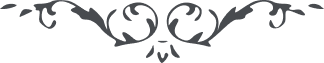 ١٠٨ مسئله اخلاق را بسيار اهميّت بدهيد جميع آباء و امّهات بايد اطفال را متمادياً نصيحت کنند و بر آنچه سبب عزّت ابديّه است دلالت نمايند. 
 اطفال مدرسه را از صغر سنّ بنطقهای مکمّل دلالت نمائيد که در اوقات فرصت و راحت مشغول بنطق فصيح گردند و بيان بليغ نمايند * 